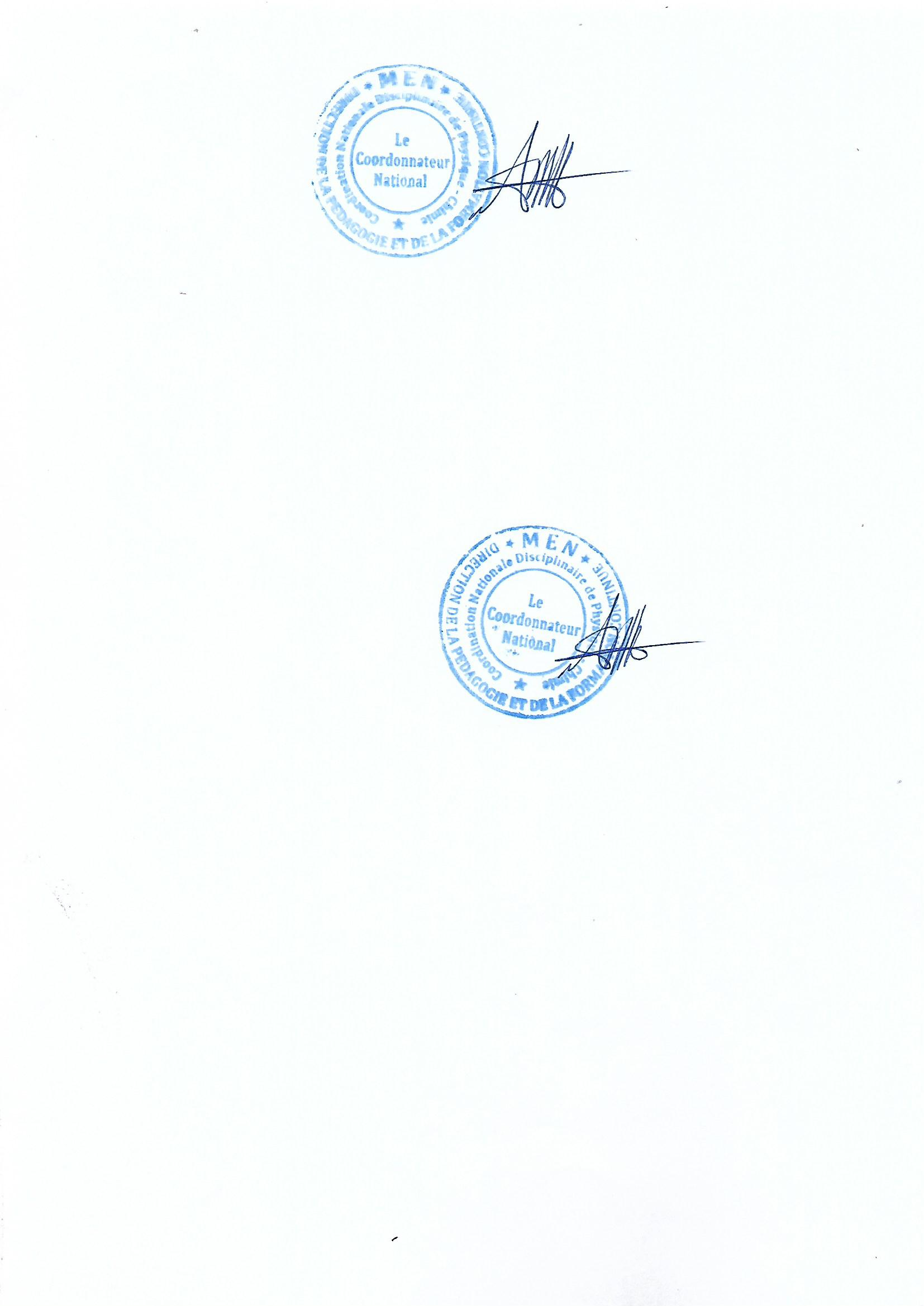 MINISTÈRE DE L’ÉDUCATION NATIONALE, DE L’ENSEIGNEMENT TECHNIQUE ET DE LA FORMATION PROFESSIONNELLE …………DIRECTION DE LA PÉDAGOGIE DE LA FORMATION CONTINUE……………COORDINATION NATIONALE DE PHYSIQUE-CHIMIE08 BP : 890 ABIDJAN 08Tél :  22- 44- 35- 95cndphysiquechimie@gmail.comRÉPUBLIQUE DE COTE D’IVOIREUnion – Discipline – Travail……………Année scolaire : 2020 - 2021MOISSEM.THÈMESTITRES DES LEÇONSSÉANCESSEPTEMBRE1Renforcement des acquis- propagation de la lumière- Atomes et ions5SEPTEMBRE2Renforcement des acquis- propagation de la lumière- Atomes et ions5OCTOBRE3Renforcement des acquis- propagation de la lumière- Atomes et ions5OCTOBRE4Renforcement des acquis- propagation de la lumière- Atomes et ions5OCTOBRE5Renforcement des acquis- propagation de la lumière- Atomes et ions5OCTOBRE6Renforcement des acquisÉvaluation (formative)1NOVEMBRE7MécaniqueMasse et poids d’un corps1NOVEMBREMécaniqueCongés de ToussaintCongés de ToussaintNOVEMBRE8MécaniqueLes forces2NOVEMBRE9MécaniqueLes forces2DÉCEMBRE10MécaniqueÉquilibre d’un solide soumis à deux forces1DÉCEMBRE11MécaniqueTravail et puissance mécaniques2DÉCEMBRE12MécaniqueTravail et puissance mécaniques2DÉCEMBREMécaniqueCongés de NoëlCongés de NoëlJANVIER13MécaniqueÉnergie mécanique1JANVIER14MécaniqueÉvaluation1JANVIER15MécaniqueRemédiation1JANVIER16Lesréactions chimiquesLes alcanes2FÉVRIER17Lesréactions chimiquesLes alcanes2FÉVRIER18Lesréactions chimiquesÉvaluation/ Remédiation1FÉVRIERCongés de FévrierCongés de FévrierFÉVRIER19OptiqueLes lentilles2MARS20OptiqueLes lentilles2MARS21OptiqueLes défauts de l’œil et leurs corrections1MARS22OptiqueÉvaluation1MARS23OptiqueRemédiation1AVRIL24Lesréactions chimiquesOxydation des corps purs simples1AVRILLesréactions chimiquesCongés de PâquesCongés de PâquesAVRIL25Lesréactions chimiquesOxydation des corps purs simples (suite et fin)1AVRIL26Lesréactions chimiquesRéduction des oxydes 1MAI27Lesréactions chimiquesÉvaluation/ Remédiation1MAI28ÉlectricitéPuissance et énergie électriques2MAI29ÉlectricitéPuissance et énergie électriques2MAI30ÉlectricitéRemédiation/ Évaluation1JUIN31Révision1